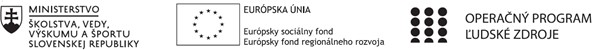 Správa o činnosti pedagogického klubuPrílohy:Prezenčná listina zo stretnutia pedagogického klubu.Fotodokumentácia.Príloha správy o činnosti pedagogického klubuPREZENČNÁ LISTINAMiesto konania stretnutia: Obchodná akadémia, Veľká okružná 32, ŽilinaDátum konania stretnutia: 11. 01. 2021Trvanie stretnutia: od 16:00 hod 	do 19:00 hodZoznam účastníkov/členov pedagogického klubu:Meno prizvaných odborníkov/iných účastníkov, ktorí nie sú členmi pedagogického klubu a podpis/y:Príloha správy o činnosti pedagogického klubuFotodokumentácia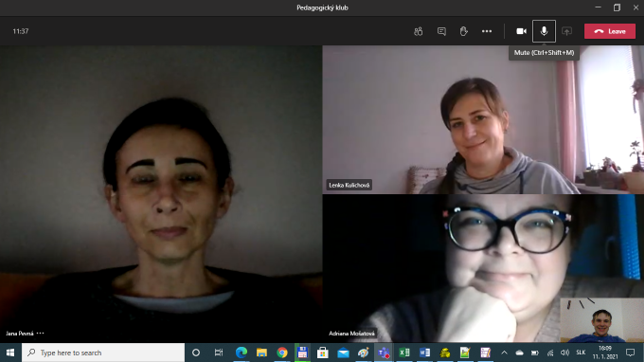 1. 	Prioritná osVzdelávanie2. 	Špecifický cieľ1.1.1 Zvýšiť inkluzívnosť a rovnaký prístup kukvalitnému vzdelávaniu a zlepšiť výsledky a kompetencie detí a žiakov3. 	PrijímateľObchodná akadémia v Žiline4. 	Názov projektuOdbornosťou držíme krok s budúcnosťou5. 	Kód projektu ITMS2014+312011Z8306. 	Názov pedagogického klubuPedagogický klub vyučujúcich matematiky, informatiky a slovenského jazyka a literatúry7. 	Dátum stretnutia pedagogického klubu11. 01. 20218. 	Miesto stretnutia pedagogického klubuObchodná akadémia Žilina9. 	Meno koordinátora pedagogického klubuIng. Rudolf Zrebný10. 	Odkaz na webové sídlo zverejnenej správywww.oavoza.sk11. Manažérske zhrnutie: Na stretnutí pedagogického klubu sa členovia oboznámili so skúsenosťami z prípravy žiakov na súťaž Wordprocessing. Pozornosť členov sa zameriavala na spôsoby vytvárania trvalého vzťahu žiakov k rozvíjaniu ich počítačovej gramotnosti pri využívaní informačno-komunikačných technológií na spracúvanie informácií.12. Hlavné body, témy stretnutia, zhrnutie priebehu stretnutiaPrivítanie členov pedagogického klubuOboznámenie sa s rámcovým programom stretnutiaPrezentovanie skúseností vyučujúcich informatiky z prípravy žiakov na súťaž Wordprocessing. Wordprocessing patrí k súťažným disciplínam v oblasti spracovania informácií na počítači. Súťažiaci musí využiť funkcie textového procesora MS Word a upraviť dané textové súbory tak, aby v čo najkratšom čase správne vykonal všetky úlohy, ktoré sú uvedené v zadaní. Súťaž je rozdelená do troch častí:Časť A obsahuje nenaformátovaný text, ktorý je potrebné naformátovať podľa zadania. Časť B obsahuje úlohu zameranú na hromadnú korešpondenciu. Časť C obsahuje naformátovaný text, ktorý je potrebné pretvoriť tak, aby sa nezmenili ostatné nastavené atribúty.Diskusia:Členovia diskutovali o spôsoboch vytvárania trvalého vzťahu žiakov k rozvíjaniu ich počítačovej gramotnosti pri využívaní IKT na spracúvanie informácií. Jedným zo spôsobov je aj zapájanie žiakov do súťaží ako je Wordprocessing, ktoré sú zamerané na úlohy využiteľné v praxi a zároveň príprava na tieto súťaže prispieva k zvyšovaniu čitateľskej gramotnosti žiakov. Ďalej sa pozornosť členov upriamovala na využívanie úloh z praxe nielen na hodinách informatiky, ale aj ako súčasť vyučovania ďalších predmetov. Žiaci zadané úlohy vypracúvajú s využitím prostriedkov IKT a tým zvyšujú okrem iného aj počítačovú a čitateľskú gramotnosť.  13. Závery a odporúčania:V rámci vyučovania jednotlivých predmetov využívať úlohy zamerané na reálne situácie a pri spracúvaní informácií využívať prostriedky IKT..14.	Vypracoval (meno, priezvisko)Ing. Rudolf Zrebný15.	Dátum11. 01. 202116.	Podpis17.	Schválil (meno, priezvisko)JUDr. Jana Tomaníčková18.	Dátum12. 01. 202119.	PodpisPrioritná os:VzdelávanieŠpecifický cieľ:1 . 1 . 1 Zvýšiť inkluzívnosť a rovnaký prístup ku kvalitnému vzdelávaniu a zlepšiť výsledky a kompetencie detí ažiakovPrijímateľ:Obchodná akadémia v ŽilineNázov projektu:Odbornosťou držíme krok s budúcnosťouKód ITMS projektu:312011Z830Názov pedagogického klubu:Pedagogický klub vyučujúcich matematiky, informatiky a slovenského jazyka a literatúryč.Meno a priezviskoPodpisInštitúcia1.Ing. Rudolf ZrebnýOA v Žiline2.PaedDr. Lenka KulichováOA v Žiline3.Mgr. Adriana MošatováOA v Žiline4.Ing. Jana PevnáOA v Žilineč.Meno a priezviskoPodpisInštitúcia